K9R11/3N-230X2C3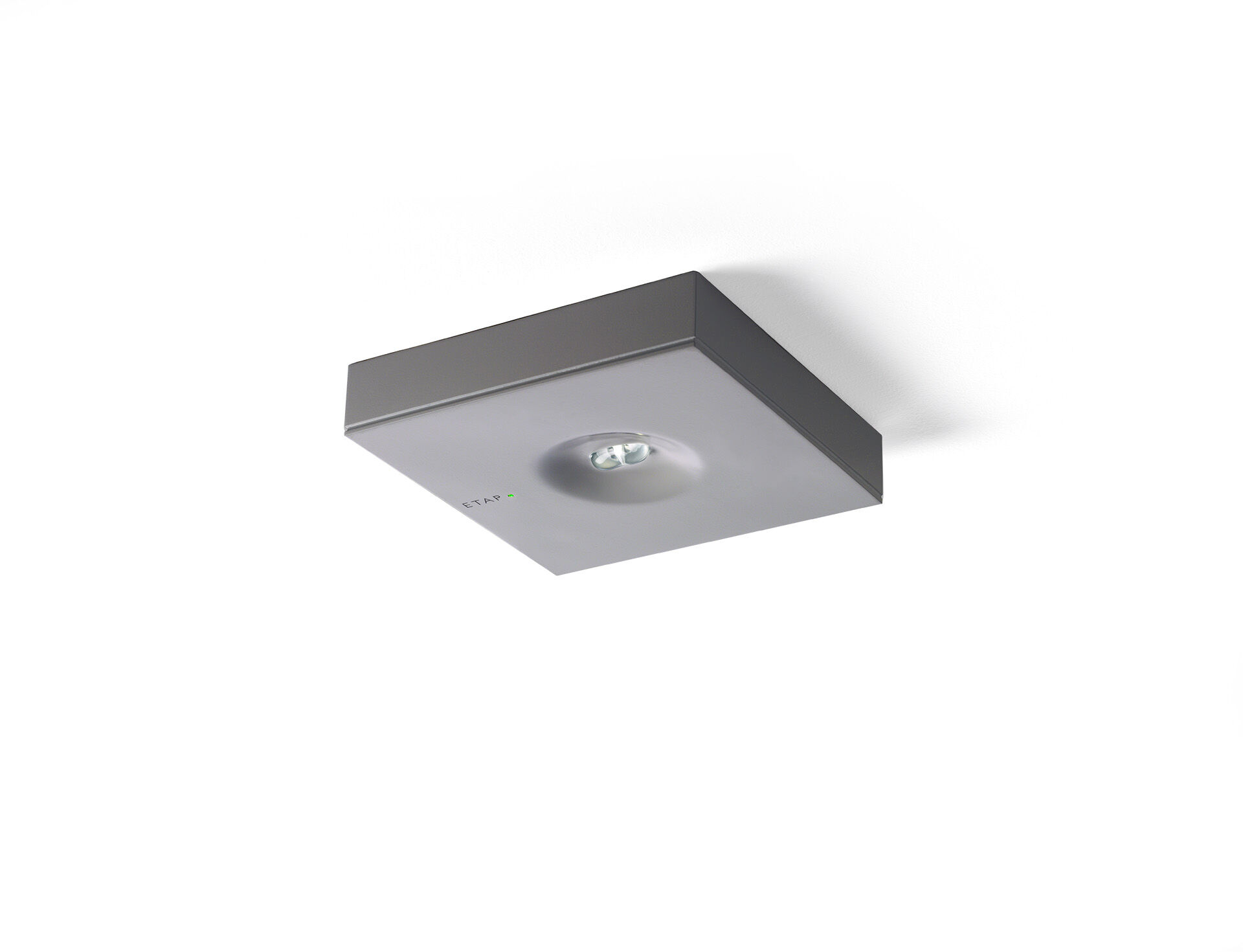 Diseño minimalista alumbrado de emergencia cuadrado para vías de evacuación. Montaje adosado.Centralizada.Dimensiones: 152 mm x 152 mm x 32 mm.Carcasa zamak con recubrimiento en polvo con óptica de aspecto empotrado, base de policarbonato, apertura sin tornillos, conexión eléctrica automática, terminales de cable sin tornillos (hasta 2.5mm²).Distribución de la luz lineal, adecuado para dar 1 lux en el eje de la vía de evacuación.Lumen emergencia: 280 lm.Consumo de energía: 4.3 W.Interdistancia vía de evacuación: A una altura de montaje de 2.8 m, la iluminancia en suelo es 1 lux con una interdistancia (b) de 20.7 m.Tensión: 220-230V.Contiene módulo de comunicación MSÜ3 direccionable para uso con baterías centralizadas.Clase de aislamiento: clase II.Zamak con recubrimiento en polvo carcasa, RAL9006 - aluminio blanco (texturizado).Grado de protección IP: IP42.Grado de protección IK: IK04.Comprobación del filamento: 850°C.5 años de garantía en luminarias, fuente de luz, controlador y la batería.Certificaciones: CE, ENEC.La luminaria ha sido desarrollada y producida según la norma EN 60598-1 en una empresa certificada ISO 9001 e ISO 14001.